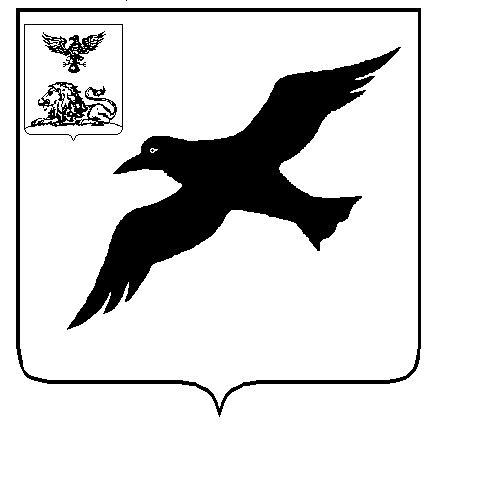 УПРАВЛЕНИЕ ОБРАЗОВАНИЯ АДМИНИСТРАЦИИ  ГРАЙВОРОНСКОГО ГОРОДСКОГО ОКРУГАП Р И К А З«10» августа 2022 года	   № 484Об организации питания обучающихся муниципальных общеобразовательных учреждений в 2022-2023 учебном годуВ соответствии с Федеральным законом от 29 декабря 2012 года №273-ФЗ «Об образовании в Российской Федерации» (п.2 ст.34, ст.37, с.79), Федеральным законом  от 01 марта 2020 года №47-ФЗ «О внесении изменений в Федеральный закон «О качестве и безопасности пищевых продуктов», Указом Президента Российской Федерации от 05 мая 1992 года №431 «О мерах социальной поддержки многодетных семей», постановлением Главного государственного санитарного врача Российской Федерации от    28 сентября 2020 года №28 «Об утверждении санитарных правил СП 2.4.3648-20 «Санитарно- эпидемиологические требования к организациям воспитания и обучения, отдыха и оздоровления детей и молодежи», постановлением Главного государственного санитарного врача Российской Федерации от 27 октября 2020 года №32 «Об утверждении санитарно-эпидемиологических правил и норм СанПиН 2.3/2.4.3590-20 «Санитарно-эпидемиологические требования к организации общественного питания населения», постановлением Главного государственного санитарного врача Российской Федерации от 14 ноября 2001 года №36 «О введении в действие санитарных правил СанПиН 2.3.2.1078-01 «Гигиенические требования безопасности и пищевой ценности пищевых продуктов» (с изменениями от 06 июля 2011 года), постановлением Главного государственного санитарного врача Российской Федерации от 30 июня   2020 года №16 «Санитарно-эпидемиологические требования к устройству, содержанию и организации работы образовательных организаций и других объектов социальной инфраструктуры для детей и молодежи в условиях распространения новой коронавирусной инфекции (COVID-19)» (СП 3.1/2.4.3598-20 с изменениями от 02 ноября 2021 года), с учетом методических рекомендаций по организации питания обучающихся общеобразовательных организаций (МР 2.4.0179-20) и методических рекомендаций «Родительский контроль за организацией горячего питания детей в общеобразовательных организациях» (МР 2.4.0180-20), утвержденных Главным государственным санитарным врачом Российской Федерации 18 мая 2020 года, а также методических рекомендаций «Особенности организации питания детей, страдающих сахарным диабетом и иными заболеваниями, сопровождающимися ограничениями в питании (в образовательных и оздоровительных организациях)» (МР 2.4.0162-19), утвержденных Главным государственным санитарным врачом Российской Федерации 30 декабря  2019 года, Законом Белгородской области от 31 октября 2014 года №314 «Об образовании в Белгородской области» (с изменениями от 20 декабря 2021 года №134), во исполнение мероприятий государственной программы «Развитие образования Белгородской области», утвержденной постановлением Правительства Белгородской области от 30 декабря 2013 года №528-пп  (в редакции от 30 декабря 2021 года №696-пп), постановления Правительства Белгородской области от 24 декабря 2018 года №469-пп «О мерах социальной поддержки детей из многодетных семей, обучающихся в общеобразовательных организациях Белгородской области» (с изменениями на 23 ноября 2020 года), закона Белгородской области от 26 августа 2021 года №87 «О внесении изменений в Социальный кодекс Белгородской области», закона Белгородской области от 02 июля  2020 года №497 «О внесении изменений в закон Белгородской области «Об образовании в Белгородской области», приказа департамента образования Белгородской области от       23 августа 2013 года №1984 «Об усилении контроля за организацией и качеством питания обучающихся» (с изменениями), приказа департамента образования Белгородской области от 24 ноября 2021 года №3443 «Об утверждении регионального стандарта по обеспечению горячим питанием обучающихся»,  Положения об организации здорового питания детей и подростков в общеобразовательных организациях Белгородской области, утвержденного приказом департамента образования области от 09 февраля 2021 года №245 «Об утверждении положения об организации здорового питания детей и подростков в общеобразовательных организациях Белгородской области», муниципальной программы «Развитие образования Грайворонского района на 2015-2020 годы» (с изменениями), постановления администрации Грайворонского городского округа от 15 марта 2019 года №154 «О реализации постановления Правительства Белгородской области от 26.12.2018 года №469-пп», постановления администрации Грайворонского городского округа от 24 сентября 2021 года №531 «Об утверждении Положения о случаях и порядке обеспечения питанием обучающихся образовательных учреждений за счет бюджетных ассигнований местного бюджета Грайворонского городского округа» (с изменениями), постановления администрации Грайворонского городского округа от 27 апреля 2022 года №302 «Об утверждении Положения о порядке организации питания, взимания и расходования родительской платы на питание обучающихся в общеобразовательных учреждениях Грайворонского городского округа» и в целях обеспечения полноценным питанием обучающихся, улучшения их здоровья приказываю: Главному специалисту МКУ «Центр бухгалтерского учета и обеспечения деятельности учреждений образования» Грайворонского городского округа Светличной Н.Н.:Организовать питание обучающихся общеобразовательных учреждений на основе единого перспективного двухнедельного меню, разработанного с учетом сезонности, необходимого количества основных пищевых веществ и требуемой калорийности суточного рациона, дифференцированного по возрастным группам обучающихся (7-11, 12-18 лет), согласованным с территориальным отделом Управления Федеральной службы по надзору в сфере защиты прав потребителей и благополучия человека по Белгородской области в Яковлевском районе. Обеспечить дополнительным питанием (школьное молоко в индивидуальной упаковке 3,2%) все категории обучающихся не реже 1 раза в неделю, исходя из фактически сложившейся стоимости по итогам проведения закупочных процедур за счет муниципальных средств.Усилить контроль за работой по обеспечению обучающихся качественным питанием, за поступающими в общеобразовательные учреждения продуктами питания и графиком их поставки, соблюдением перспективного меню и рационов питания для обучающихся общеобразовательных учреждений в соответствии с СанПиН 2.3/2.4.3590-20.Проводить мониторинг товаропроизводителей продуктов питания, исключив из потребления продовольственные товары, по результатам лабораторных испытаний которых выявлено несоответствие установленным требованиям федерального законодательства.Ежемесячно проводить мониторинг результатов лабораторных исследований пищевой продукции.Проводить мониторинг исполнения мероприятий государственной программы «Развитие образования Белгородской области». Ежемесячно проводить мониторинг исполнения мероприятий по организации бесплатного горячего питания обучающихся 1-4 классов общеобразовательных учреждений.Ежемесячно предоставлять в управление социальной защиты населения администрации Грайворонского городского округа сводный реестр на финансирование льготного питания обучающихся из многодетных семей, а также отчет о расходовании средств областного бюджета на обеспечение льготным питанием указанных категорий обучающихся. Продолжить практику проведения административных совещаний с обсуждением отчетов комиссии по контролю за организацией и качеством питания обучающихся.Обеспечить выполнение мероприятий государственной программы «Развитие образования Белгородской области».Осуществлять контроль питания детей льготных категорий (дети из многодетных семей, дети с ограниченными возможностями здоровья, дети-инвалиды).Контролировать на постоянной основе доступность информации об организации школьного питания на цифровой платформе Федерального центра мониторинга питания обучающихся.Директору МКУ «Центр бухгалтерского учета и обеспечения деятельности учреждений образования» Грайворонского городского округа  Куковицкой Н.А.:Обеспечить  своевременное финансирование расходов на организацию питания обучающихся общеобразовательных учреждений.Организовать систематический контроль за существующей системой финансирования питания детей различных категорий. Осуществлять постоянный контроль за функционированием системы безналичной оплаты школьного питания.Принять меры по рациональному использованию денежных средств, выделяемых на питание детей, закупке продукции преимущественно у товаропроизводителей области, имеющих безукоризненную деловую репутацию, отдавая предпочтение прямым каналам поставок продукции.Осуществлять работу по проведению торгов, сотрудничеству с поставщиками.Руководствоваться при заключении контрактов требованиями, предусмотренными Федеральным законом от 05.04.2013 года №44-ФЗ «О контрактной системе в сфере закупок товаров, работ, услуг для обеспечения государственных и муниципальных нужд», постановлением Правительства Белгородской области от 09.11.2015 года № 399-пп «Об утверждении Регламента организации контроля результатов, предусмотренных контрактами на поставку пищевой продукции, заключенными заказчиками Белгородской области» (с изменениями от 21.02.2022 года №96-пп «О внесении изменений в постановление Правительства Белгородской области от 09.11.2015 года №399-пп»). Учесть, что закупочные цены на продукты для организации общественного питания детей не должны превышать цены, утвержденные Комиссией по государственному регулированию цен и тарифов Белгородской области.Усилить контроль за поступающими в общеобразовательные учреждения продуктами питания и графиком их поставки.Проводить мониторинг контроля цен, качества продуктов питания, закупаемых для общеобразовательных учреждений, имеющихся «остатков» на складах пищеблоков. Ежемесячно проводить мониторинг исполнения мероприятий по организации бесплатного горячего питания обучающихся 1-4 классов общеобразовательных учреждений.Проводить мониторинг исполнения мероприятий государственной программы «Развитие образования Белгородской области».Обеспечить контроль за своевременным списанием продуктов питания согласно меню-требований, предоставленных ответственными за питание в общеобразовательных учреждениях.Назначить руководителей общеобразовательных учреждений ответственными за организацию качественного питания.  Руководителям общеобразовательных учреждений:Руководствоваться при организации горячего здорового питания школьников в 2022-2023 учебном году региональным стандартом по обеспечению горячим питанием обучающихся. Организовать для всех обучающихся двухразовое горячее питание (завтрак и обед) с 1 сентября 2022 года, где организация горячего питания предполагает обязательное использование в каждый прием пищи горячих блюд. Для детей, посещающих группы по присмотру и уходу (или «школу полного дня»), организовать дополнительно полдник.Обеспечить отпуск горячего питания обучающимся по классам (группам) на переменах продолжительностью не менее 20 минут в соответствии с режимом учебных занятий.В 2022-2023 учебном году обеспечить на льготных условиях:все категории обучающихся с 1 по 11 класс одноразовым бесплатным горячим питанием из расчета:- 1-4 классы – не менее 53,63 руб. (в рамках соглашения о предоставлении субсидии) в день на одного обучающегося за счет федеральных и местных средств;- 5-11 классы – 53,63 руб. в день на одного обучающегося за счет средств местного бюджета. обучающихся из многодетных семей (при подтверждении статуса соответствующими документами) двухразовым горячим питанием за счет средств областного бюджета. В случае превышения фактически сложившейся стоимости двухразового питания, указанной в Социальном кодексе Белгородской области (108 руб.), в целях недопущения ухудшения качества питания обучающихся, разницу стоимости питания компенсировать за счет средств местного бюджета.  обучающихся с ограниченными возможностями здоровья, детей-инвалидов (при подтверждении статуса соответствующими документами) двухразовым горячим питанием за счет средств местного бюджета.   Рекомендуем организовать школьные обеды для обучающихся за счет средств родителей (законных представителей) из расчета 64 руб. в день на одного ученика.Рекомендуем организовать полдники для обучающихся, посещающих группы по присмотру и уходу за детьми (или «школу полного дня») (по заявлению родителей), за счет средств родителей (законных представителей) из расчета 30 руб. в день на одного ученика.Организовать выдачу продуктового набора («сухого пайка») обучающимся из многодетных семей (за счет средств областного бюджета), обучающимся с ограниченными возможностями здоровья и детям-инвалидам (за счет средств местного бюджета), получающим образование на дому (в соответствии с медицинским заключением) и дистанционно, в силу сложившихся объективных обстоятельств, исходя из фактической стоимости двухразового питания в день на весь период указанного обучения (в соответствии с приказом, актом и ведомостью по общеобразовательному учреждению).Организовать выдачу продуктового набора («сухого пайка») обучающимся с 1 по 11 класс, получающим образование на дому (иные категории), на сумму бесплатного завтрака за счет средств местного бюджета.Порядок выдачи продуктового набора («сухого пайка») определяется локальными нормативными актами общеобразовательного учреждения.Выдача продуктового набора («сухого пайка») осуществляется продуктами, определенными в Положении об организации здорового питания детей и подростков в общеобразовательных учреждениях, расположенных на территории Грайворонского городского округа (приказ управления образования администрации Грайворонского городского округа от 12 февраля 2021 года №89), согласно рекомендуемым наборам продуктов по СанПиН 2.3/2.4.3590-20, за исключением скоропортящихся продуктов, и перечня пищевых продуктов из приложения №6 указанного СанПиН. Продукты выдаются в производственной упаковке, весовой товар промаркирован (указан вес, копия производственной маркировки с указанием производителя, даты производства и сроков годности).   Обеспечить индивидуальным питанием детей с пищевыми особенностями, в соответствии с представленными родителями (законными представителями ребенка) заявлениями и назначениями лечащего врача по индивидуально разработанному меню.Обеспечить единый стоимостный подход к организации горячего питания для всех категорий обучающихся. Обеспечить 100% охват обучающихся по образовательным программам начального общего образования сбалансированным горячим питанием. Обеспечить охват не менее 99,2% обучающихся сбалансированным горячим питанием.Назначить приказом из числа работников учреждения:- ответственного организатора, курирующего вопросы питания, с определением ему функциональных обязанностей;- ответственного за работой в ФГИС «Меркурий»;- ответственного за предоставление списков (реестров) детей льготных категорий (дети из многодетных семей, дети с ограниченными возможностями здоровья, дети-инвалиды), а также приказов по общеобразовательному учреждению о зачислении детей на льготное питание; - ответственного за качество и безопасность получаемой и выдаваемой продукции; - ответственное лицо, осуществляющее контроль за правильностью отбора и условиями хранения суточных проб в соответствии с требованиями     СанПиН 2.3/2.4.3590-20;- ответственных лиц за осуществление работы по функционированию системы безналичной оплаты школьного питания;- ответственных лиц, осуществляющих систематический контроль посещаемости детей и заполнения табелей (журналов) ежедневного учета;    - ответственного за исправность технологического оборудования на пищеблоке;- ответственного за утилизацию пищевых отходов.Привести в соответствие нормативно-правовое обеспечение, регламентирующее организацию питания.Обеспечить наличие должностных инструкций и инструкций по технике безопасности работников пищеблока, технологической документации по приготовлению блюд.Утвердить режим работы столовой, пищеблока (в соответствии с режимом работы общеобразовательного учреждения).Разработать и утвердить график питания обучающихся. Утвердить списочный состав обучающихся, пользующихся льготным питанием.Создать приемочную комиссию в составе не менее 5 человек для осуществления приемки продуктов питания.Создать бракеражную комиссию для оценки качества готовых блюд. Обновить состав общественной комиссии с привлечением родительской общественности по изучению вопросов организации питания (при необходимости). Утвердить график работы комиссии.Осуществлять ведение учетной документации пищеблока в соответствии с СанПиН 2.3/2.4.3590-20.Продолжить работу по укреплению материально-технической базы школьных столовых и обеденных залов.Обеспечить своевременное прохождение работниками пищеблока медицинских осмотров, санитарно-гигиенической подготовки по соблюдению санитарных норм и правил, курсов повышения квалификации.Вести ежедневный учет детей, питающихся в школьных столовых. Осуществлять контроль питания обучающихся из многодетных семей, детей с ограниченными возможностями здоровья, детей-инвалидов. Предоставлять:- реестры на финансирование льготного питания обучающихся из многодетных семей, а также отчет о расходовании средств областного бюджета на обеспечение льготным питанием указанных категорий обучающихся (ежемесячно); - приказы по общеобразовательному учреждению о зачислении (отчислении) детей на льготное питание: дети из многодетных семей, дети с ограниченными возможностями здоровья, дети-инвалиды (по факту вносимых изменений).  Соблюдать перспективное двухнедельное меню на осенне-весенний периоды для питания обучающихся общеобразовательных учреждений, расположенных на территории Грайворонского городского округа, а также технологические карты кулинарных изделий, составленные по сборникам рецептур для питания обучающихся в общеобразовательных учреждениях. Вносимые изменения в меню отражать в «Журнале замен» в соответствии с таблицей замены пищевой продукции с учетом ее пищевой ценности (приложение №11 СанПиН 2.3/2.4.3590-20).Усилить контроль за необоснованной заменой приготовляемых блюд.Осуществлять производство готовых блюд в соответствии с рецептурой и технологией приготовления блюд, отраженной в технологических картах, при условии соблюдения санитарно- эпидемиологических требований и гигиенических нормативов.Усилить контроль за соблюдением условий и сроков хранения продуктов питания. Исключить использование овощей, фруктов с признаками гнили для приготовления блюд.Усилить контроль за организацией питания обучающихся, за выполнением в общеобразовательных учреждениях денежных и натуральных норм питания в соответствии с нормативами.Включить в рацион питания школьников продукты повышенной пищевой ценности, в том числе продукты, обогащенные макро-микронутриентами, витаминами, пищевыми волокнами и биологически активными веществами, соль поваренную пищевую йодированную.Усилить контроль за выдачей свежих фруктов. Фрукты должны выдаваться поштучно.Организовать питьевой режим обучающихся в соответствии с требованиями п. 8.4. СанПиН 2.3/2.4.3590-20. В том числе:- провести анализ исправности кулеров в общеобразовательных учреждениях, принять надлежащие меры по ремонту и своевременному сервисному обслуживанию;- обеспечить бесперебойную поставку питьевой воды в общеобразовательные учреждения;- обеспечить свободный доступ обучающихся к питьевой воде в течение всего времени их пребывания в общеобразовательном учреждении.Обеспечить своевременную подачу «заявок» поставщикам на закупку продуктов питания согласно утвержденному меню и заключенным контрактам. Осуществлять закупку продуктов питания строго по спецификации заключенного контракта, по ценам, не превышающим доведенные Комиссией по государственному регулированию цен и тарифов в Белгородской области, в соответствии с перечнями, утвержденными постановлениями Правительства Белгородской области от  09 апреля 2007 года № 80-пп  и от 21 октября 2013 года № 421-пп.Усилить контроль за исполнением контрактов на поставку продуктов питания.Осуществлять на регулярной основе контроль качества поступающей продовольственной продукции, а также качество организации здорового горячего питания в общеобразовательном учреждении.Принять безотлагательные меры по рациональному использованию выделенных денежных средств на питание. Расходовать средства на питание в строгом соответствии с утвержденными ассигнованиями в бюджете муниципального образования.Проводить производственный контроль организации питания, а также лабораторные исследования пищевой продукции в соответствии с действующим законодательством.Соблюдать санитарно-эпидемиологические требования, направленные на предупреждение распространения COVID-19, при организации питания обучающихся.Активизировать работу:- общественной комиссии с привлечением родительской общественности (родительский контроль) по изучению вопросов организации питания с оформлением справки;- бракеражной комиссии, ответственной за качество питания обучающихся.Проводить анкетирование среди детей и родителей по вопросам удовлетворенности школьным питанием (не реже 1 раза в полугодие), анализировать результаты и учитывать их в работе. Результаты анкет хранить в образовательном учреждении не менее 1 года.  Активизировать информационно-пропагандистскую работу по формированию культуры здорового образа жизни и питания обучающихся (в т.ч. с использованием средств массовой информации, интернет-площадок):- проводить с детьми и их родителями (законными представителями) просветительские мероприятия, конкурсы, детские праздники, Дни национальной кухни, исследовательские проекты, направленные на формирование здорового образа жизни и питания школьников;- в рамках реализации учебных программ по биологии, химии, основам безопасности жизнедеятельности проводить обучение школьников культуре и основам здорового питания;- обеспечить проведение родительских лекториев, собраний по проблеме формирования у детей основ культуры питания как составляющей здорового образа жизни;- организовать участие в областных и муниципальных тематических семинарах, конкурсах, круглых столах по обмену опытом, конкурсах профессионального мастерства педагогических работников и работников школьных пищеблоков.  Обеспечить в 2022-2023 учебном году участие всех обучающихся с 1 по 6 класс в реализации образовательной программы «Разговор о правильном питании».Усилить внутришкольный контроль по вопросам организации питания обучающихся. Проводить мониторинг организации горячего питания на постоянной основе.Обновить к новому учебному году разделы «Школьное питание» на сайтах общеобразовательных учреждений. Разместить информацию об условиях питания обучающихся, в том числе:- меню ежедневного горячего питания;- информацию о наличии диетического меню в общеобразовательном учреждении;- перечни юридических лиц и индивидуальных предпринимателей, поставляющих (реализующих) пищевые продукты и продовольственное сырье в общеобразовательное учреждение;- форму обратной связи для родителей обучающихся и ответы на вопросы родителей по питанию.4.48.2. Размещать в ежедневном режиме актуализированную информацию об организации горячего питания школьников, в том числе:- нормативно-правовые документы, регламентирующие вопросы организации питания;- информацию об условиях организации питания (материально- техническая база, график питания и др.);- ежедневное меню, в том числе ежедневное меню для обучающихся по образовательным программам начального общего образования в соответствии с установленной формой (в виде электронной таблицы в формате XLSX);- ежедневное фото блюд, используемых в питании обучающихся;- информацию об организации «горячего питания» (проведение тематических мероприятий, конкурсов, праздников, работу родительского контроля, репортаж из школьной столовой, видеоролики, разработанные наглядные материалы: лифлеты, памятки, брошюры и др., а также интересные тематические материалы, освещающие работу в данном направлении);- позитивные отклики детей, родителей об организации «горячего питания» в школах в сопровождении фото и видеоматериалов.4.48.3. Обеспечить стопроцентную доступность информации об организации школьного питания на цифровой платформе Федерального центра мониторинга питания обучающихся.5. Контроль за выполнением настоящего приказа оставляю за собой.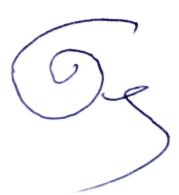 Начальник управления образования                                       В. Безгодько